Рекомендациидля персонала ДОУ по обеспечению антитеррористической защищённости и действиям при угрозе совершения (совершении) террористических актов1. Организационные мероприятия по обеспечениюантитеррористической защищенности объектаРуководители объекта, ответственные должностные лица дежурных и охранных структур, персонала объекта в целях обеспечения антитеррористической защищенности объекта, персонала и посетителей обязаны:- организовать совместно с правоохранительными органами систематическую подготовку персонала (сотрудников), а также постоянно работающих на объекте представителей арендаторов площадей по практическим действиям (по предупреждению ЧС, эвакуации, осуществлению мер личной безопасности, оказанию первой помощи и т.п.) в чрезвычайных обстоятельствах, вызванных террористическими актами и проявлениями экстремизма;- организовать проведение более тщательного подбора и проверки кадров;- установить режим контроля обстановки и пропуска на территорию объекта и в здание (здания) объекта для сотрудников и посетителей, ужесточить режим пропуска для посторонних лиц (с записью фамилии, имени, отчества, номера документа, удостоверяющего личность в соответствующем журнале), не допускать на объект лиц с признаками наркотического и алкогольного опьянения, проявляющих неадекватное поведение и возможностью проявления агрессии;- организовать ежедневный обход и осмотр территории и помещений объекта, в т.ч. периодическую комиссионную проверку складских помещений, с целью обнаружения подозрительных предметов и выявления средств терроризма;- тщательно проверять поступающее на объект имущество, товары и т.п. на предмет наличия подозрительных предметов и выявления средств террора;- разработать план оповещения при чрезвычайных обстоятельствах и эвакуации персонала, посетителей при угрозе совершения (совершении) террористического акта, а также проводить тренировки по плану;- создать «Уголок обеспечения безопасности жизнедеятельности», в котором разместить, в числе других, материалы, памятки по обеспечению безопасности при угрозе (совершении) террористического акта в доступной форме для персонала;- разработать и ввести нормативным документом объекта:1. Инструкции для ответственных должностных лиц объекта, постоянных дежурных, сотрудников охраны объекта по действиям при возникновении чрезвычайных обстоятельств, вызванных угрозой совершения (совершением) террористического акта;2. Порядок организации взаимодействия с указанием номеров телефонов территориальных подразделений ФСБ, У(О)МВД, МЧС, Роспотребнадзора, а также служб жизнеобеспечения населения, расположенных на территории муниципального образования;3. Порядок организации и средства оповещения сотрудников и посетителей при угрозе террористического акта (систему сигналов: звонков, в связи с чрезвычайными обстоятельствами, немедленно, организованно и без паники покинуть здание объекта по эвакуационным маршрутам через аварийные выходы и собраться в определенном, заранее запланированном месте, на безопасном расстоянии);4. Расположение в здании (помещениях) и на территории объекта предупреждающие и запрещающие знаки, таблички: «Не подходить», «Не трогать», «Опасно для жизни», «Проход запрещен», «Проезд запрещен», «Стоянка запрещена», «Не пользоваться открытым огнем», «Не курить», «Не включать», «Работают люди», «Не пользоваться мобильным телефоном и средствами радиосвязи» «Санитарная зона» и т.п.;- освободить от лишних предметов служебные помещения, лестничные площадки, аварийные выходы, где расположены технические установки;- контейнеры-мусоросборники по возможности установить за пределами объекта;- довести до всего персонала, ответственных лиц, сотрудников службы охраны номера телефонов территориальных правоохранительных органов (дежурные: ФСБ, УВД-ОВД, МЧС, ЕДДС муниципального образования, Комиссии по чрезвычайным ситуациям и антитеррористической комиссии муниципального образования, по которым необходимо ставить их в известность при обнаружении подозрительных предметов или угрозе совершения (совершении) террористического акта. Разместить эти номера телефонов на постах дежурных служб объекта, охраны и ответственных лиц за вопросы ГО и ЧС (безопасности) объекта.Помните - в соответствии с законодательством руководитель объекта несет персональную ответственность за жизнь и здоровье своих сотрудников.2. Рекомендации по обнаружению предметов,похожих на взрывное устройствоВзрывное устройство (ВУ) - штатное (граната, мина и т.п.) или самодельное взрывное устройство (СВУ) может быть закамуфлировано террористами и, в результате, иметь любой вид: сумка, сверток, коробка, пакет и т.п., находящиеся бесхозно в месте возможного присутствия большого количества людей, вблизи взрыво- и пожароопасных мест, расположения различного рода коммуникаций.Некоторые внешние признаки предмета, которые могут указывать на наличие ВУ:- вид штатного боеприпаса – гранаты, мины, снаряда, толовой шашки и т.п.;- наличие в сборе элементов боеприпаса (тротиловой шашки и т.п.), взрывателя, а также растяжек (натянутая леска, нитка и т.п.) к нему;- наличие на обнаруженном предмете элементов электропитания, антенн, кнопок, циферблата электронных часов, проводов, веревок, изолирующей ленты, скотча и т.п.;- наличие множества элементов и деталей, не соответствующих назначению предмета;- подозрительные звуки, щелчки, тиканье часов, издаваемые предметом;- от предмета исходит характерный запах миндаля, гуталина или другой необычный запах.3. Действия при обнаружении предметов,похожих на взрывное устройство:При обнаружении предметов, похожих на взрывное устройство:- запрещается трогать и передвигать обнаруженный подозрительный предмет, подходить и курить возле обнаруженного предмета, пользоваться средствами радиосвязи, мобильными телефонами вблизи данного предмета (и не позволять делать это другим лицам до прибытия сил полиции, ФСБ и МЧС);- немедленно сообщить об обнаружении подозрительного предмета в территориальные правоохранительные органы по имеющимся телефонам в территориальные подразделения ФСБ, У(О)МВД, МЧС;- зафиксировать письменно время и место обнаружения подозрительного предмета;- организовать в соответствии с планом эвакуацию по безопасным маршрутам людей, осуществляя по списку их пересчет до и после эвакуации, и освободить от людей опасную зону в радиусе не менее 100 м;- по возможности обеспечить охрану подозрительного предмета и опасной зоны находясь за естественными укрытиями, выставить на подходах предупреждающие и запрещающие знаки, таблички «Не подходить», «Не трогать», «Опасно для жизни», «Проход (проезд) запрещен» и т.п.;- не сообщать об угрозе взрыва никому, кроме тех, кому по кругу ведения (службе, работе) необходимо знать о случившемся, чтобы не создавать панику;- дождаться прибытия сотрудников правоохранительных органов (ФСБ, У(О)МВД) и подразделений МЧС, Роспотребнадзора и других служб, указать место расположения подозрительного предмета, время и обстоятельства его обнаружения;- далее действовать по указанию представителей Оперативного штаба, правоохранительных органов, МЧС, Роспотребнадзора (в случае применения террористами особо опасных: химических, радиационных веществ, биологических агентов).4. Меры предосторожности при взрывеЕсли взрыв произошел, не рассматривайте последствия, а быстро падайте (ложитесь) на пол (на землю) в позе эмбриона, стараясь не оказаться вблизи витрин, стеклянных стоек.Если в результате взрыва здание стало рушиться, то укрыться можно под главными (несущими) стенами, потому что гибель чаще всего несут перегородки, потолки, люстры и т.п.Если здание тряхнуло, не надо выходить на балконы, пользоваться лифтами, касаться включенных электроприборов. Оказавшись в темноте, не стоит тут же чиркать спичками, т.к. могла возникнуть утечка газа.Выходить из помещения надо, прижавшись спиной к стене, особенно, если придется спускаться по лестнице. Надо пригнуться, прикрыть голову руками - сверху чаще всего сыплются обломки и стекла.Оказавшись на улице, отойдите от здания, следить при этом надо за карнизами и стенами, которые могут рухнуть. Ориентироваться надо быстро и осторожно, что трудно - когда здание рушится, поднимается густая туча пыли, она сама по себе способна породить панику, люди начинают метаться, обрушивая то, что еще может держаться.Если человек оказывается под обломками, то и здесь главное для него - обуздать страх, не пасть духом. Надо верить, что помощь придет обязательно, и в ожидании помощи постараться привлечь внимание спасателей стуком, криком. Но силы расходовать экономно.При сильном задымлении закройте глаза и дышите через носовой платок, шарф, воротник, рукавицы - желательно увлажненные. Лягте на пол, дым скапливается наверху.5. Действия при поступлении угрозытеррористического акта по телефону:- после сообщения по телефону об угрозе взрыва, о наличии взрывного устройства не вдаваться в панику - не бойтесь запугиваний преступников;- будьте спокойны, вежливы, не прерывайте говорящего, включите звукозаписывающую аппаратуру (при наличии) диктофон (если он имеется в телефоне);- сошлитесь на некачественную работу телефона, чтобы полностью записать разговор;- не вешайте телефонную трубку по окончании разговора (это позволит быстрее отследить звонок спецслужбам);- по другому телефону немедленно передать в правоохранительные органы и руководителю объекта о полученной по телефону информации об угрозе террористического акта;- при наличии звукозаписывающей аппаратуры сразу же извлеките кассету (мини-диск) с записью разговора и примите меры к ее сохранности, обязательно установите на ее место другую кассету;- далее действовать по указанию сотрудников правоохранительных органов.Примечание: при поступлении угрозы террористического акта по телефону необходимо действовать в соответствии с «Порядком приема телефонного сообщения с угрозами террористического характера».6. Порядок приема телефонного сообщенияс угрозами террористического характераПравоохранительным органам и Оперативному штабу (по управлению контртеррористическими операциями в округе) значительно помогут для предотвращения совершения преступлений и розыска преступников следующие ваши действия:- При наличии автоматического определителя номера (АОН) незамедлительно запишите определившийся номер телефона в тетрадь, что позволит избежать его случайной утраты.Постарайтесь:- сразу включить аудиозапись разговора (если на телефонном аппарате имеется автоматическое записывающее устройство, диктофон);- дословно запомнить разговор и зафиксировать его на бумаге.По ходу разговора постарайтесь определить и запомнить:- пол, примерный возраст звонившего;- особенности его (ее) речи:- голос громкий (тихий), низкий (высокий);- темп речи: быстрый (медленный);- произношение: отчетливое, искаженное, с заиканием, с заиканием шепелявое, с акцентом или диалектом;- манера речи: развязанная, с издевкой, с нецензурными выражениями.Обязательно отметьте:- звуковой фон (шум автомашин или железнодорожного или других видов транспорта, звуки теле-радиоаппаратуры, голоса, а также другое).- характер звонка (городской или междугородный – длинный).Обязательно зафиксируйте точное время начала разговора и его продолжительность. В любом случае постарайтесь в ходе разговора получить ответы на следующие вопросы: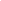 - Куда, кому, по какому телефону звонит этот человек?- Какие конкретно требования он (она) выдвигает?- Выдвигает требования он (она) лично или выступает в роли посредника, или представляет какую-либо группу лиц, организацию?- На каких условиях он (она) или они согласны отказаться от задуманного?- Как и когда с ним (с ней) можно связаться?- Кому вы можете или должны сообщить об этом звонке?Постарайтесь добиться от звонящего максимально возможного промежутка времени для принятия вами и вашим руководством решений или совершения каких-либо действий.Если возможно, еще в процессе разговора сообщите о нем руководству объекта, если нет – немедленно по его окончании и немедленно сообщите в полицию (если есть опасения, что ваш телефон прослушивают преступники, - перезвоните с другого номера).Не распространяйтесь о факте разговора и его содержании. Максимально ограничьте число людей, допускаемых к ознакомлению с полученной информацией.При использовании звукозаписывающей аппаратуры сразу же извлеките кассету (мини-диск) с записью разговора и примите меры к его сохранности. Обязательно установите на место изъятой аудиокассеты (мини-диска) другой носитель информации.7. Действия при поступлении угрозы террористического актав письменном видеПри поступлении угрозы о совершении теракта в письменном виде (на любом носителе) немедленно сообщите по телефону руководителю объекта и правоохранительным органам.Угрозы в письменной форме могут поступить на объект, как по почтовому каналу, так и в результате обнаружения различного рода анонимных материалов (записки, надписи, информация, записанная на дискете, и др.), подброшенных террористами или их пособниками.При этом необходимо четкое соблюдение персоналом правил обращения с анонимными материалами, содержащими угрозы террористического характера.8. Правила обращения с анонимными материалами,содержащими угрозы терактаПри получении анонимного материала, содержащего угрозы террористического характера (на любом носителе), обращайтесь с ним максимально осторожно, уберите его в чистый плотно закрываемый полиэтиленовый пакет и поместите в отдельную жесткую папку.-постарайтесь не оставлять на нем отпечатков своих пальцев;- если документ поступил в конверте, его вскрытие производится только с левой или правой стороны, аккуратно отрезая кромки ножницами;- сохраняйте все: сам документ с текстом, любые вложения, конверт и упаковку, ничего не выбрасывайте;-не расширяйте круг лиц, знакомившихся с содержанием документа;- анонимные материалы террористического характера направьте в правоохранительные органы (территориальный орган ФСБ или УМВД России) с сопроводительным письмом, в котором должны быть указаны конкретные признаки анонимных материалов (вид, количество, каким способом и на чем исполнены, с каких слов начинается и какими заканчивается текст, наличие подписи и т.п.), а также обстоятельства, связанные с их распространением, обнаружением или получением;-анонимные материалы не должны сшиваться, склеиваться, на них не разрешается делать подписи, подчеркивать или обводить отдельные места в тексте, писать резолюции и указания, также запрещается их мять и сгибать;- при исполнении резолюций и других надписей на сопроводительных документах не должно оставаться давленых следов на анонимных материалах;- регистрационный штамп проставляется только на сопроводительных письмах организации и заявлениях граждан, передавших анонимные материалы в инстанции;-прием от граждан анонимных материалов, содержащих различного рода угрозы и требования, оформляется их письменным заявлением или протоколом принятия устного заявления о получении или обнаружении таких материалов.9. Действия при захвате террористами заложников- о случившемся немедленно сообщить с использованием кнопки экстренного вызова полиции и другим имеющимся средствам экстренного вызова, а также по телефону в территориальные подразделения ФСБ, У(О)МВД;- по своей инициативе в переговоры с террористами не вступать;- в ситуации, когда появились признаки угрозы захвата вас в заложники, постарайтесь избежать попадания в их число и немедленно покиньте опасную зону;- оказавшимся в заложниках при необходимости выполнять требования захватчиков, если это не связано с причинением ущерба здоровью людей, их жизни, не противоречить террористам, не рисковать жизнью окружающих и своей собственной;- не провоцировать действия, могущие повлечь за собой применение террористами оружия;- оказавшимся вне захваченного террористами помещения:- принять меры к эвакуации людей с объекта, осуществляя по списку их пересчет до и после эвакуации (в том числе детей), к месту сбора, оказания доврачебной, первой медицинской помощи, проведения правоохранительными органами фильтрации эвакуированных;- принять разъяснительные, предупредительные и ограничительные меры к тому, чтобы посторонние не смогли до прибытия сил быстрого реагирования правоохранительных органов самовольно проникнуть в захваченное террористами здание (помещение);- обеспечить беспрепятственный проезд (проход) к месту происшествия сотрудников соответствующих органов силовых структур;- с прибытием спецподразделений ФСБ России и МВД России, МЧС России, Роспотребнадзора, подробно ответить на вопросы их командиров и обеспечить их работу.Во время штурма по освобождению заложников:- лежите на полу лицом вниз, голову закройте руками и не двигайтесь;- ни в коем случае не бегите навстречу сотрудникам спецподразделений указанных спецслужб и правоохранительных органов или от них, так как они могут принять вас за преступника;- если есть возможность, держитесь подальше от проемов дверей и окон.10. Действия и меры безопасности при возникновении стрельбыПри возникновении стрельбы вблизи объекта (звуков выстрелов) в целях безопасности и сохранения жизни себе и окружающим, дайте указание:- принять меры предосторожности;- не подходить и не стоять у окна, даже если оно закрыто занавеской;- не подниматься выше уровня подоконника, даже если вы выносите ребенка;- не входить в помещение со стороны которой слышны выстрелы;- если вам (или вашим сотрудникам) навстречу попались незнакомые люди, а потом вы (ваши сотрудники) наткнулись на раненого, не спешить задерживать указанных людей, оказать помощь пострадавшему, сообщить (с использованием кнопки тревожной сигнализации (КТС), позвонить «02», «03») в полицию и «скорую помощь»;- если вы (охранник, сотрудник, ребенок), находясь в помещении объекта, услышали выстрелы, взрывы на территории или в здании объекта, необходимо немедленно сообщить (с использованием КТС, позвонить «02», «03») об этом в полицию и не подходить ни к окну, ни к дверям, даже если будут звонить и говорить, что это полиция, крикнуть, что открыть дверь не можете;- если стрельба застала вас (сотрудников, обучающихся, воспитанников) на территории объекта, необходимо лечь на землю и постараться отползти за укрытие (угол здания, клумба, бетонные плиты и ограждения, и т.п.), если такого поблизости нет, закрыть голову руками и лежать неподвижно;- когда все утихнет, вы сможете подняться и изменить свой маршрут, добраться до места назначения.11. Порядок мероприятий по эвакуации из помещений объектапри чрезвычайной ситуации, вызванной терактом1. Эвакуация производится по сигналу, подаваемому звонковой сигнализацией: короткие прерывистые звонки - пауза 10 сек. - короткие прерывистые звонки - пауза 10 сек. (будет повторяться 4-5 раз). Дублирующий сигнал спокойным уверенным голосом: «Внимание всем! Пожар, просьба всем покинуть помещение!»Паника может помешать быстрой эвакуации людей из опасной зоны и минимизировать негативные последствия чрезвычайной ситуации, а также спровоцировать террористов на применение оружия и взрывных устройств.2. Эвакуируются все сотрудники объекта и находящиеся на объекте граждане.3. Ответственное лицо: заведующий МАДОУ №18 Демидович Л.А.., заведующий хозяйством Галныкина Н.И., старший воспитатель Госькова М.Л., руководят эвакуацией: воспитатели, осуществляют организованный проход сотрудников (воспитанников) в колонне по 2 человека через соответствующие выходы.4. Эвакуация должна происходить организованно: без разговоров, без шума, суеты и без шалостей, строго и серьезно, оказывается помощь в эвакуации больных, раненых и т.п. Команды подает и делает замечания только руководитель объекта (заведующий).5. При эвакуации все следуют к месту построения (в случае теракта в закрытое от прямой видимости из помещения, захваченного террористами или места, где обнаружено ВУ), строятся по группам в колонну по 3, в заранее определенной последовательности и направляются к месту сбора и фильтрации - «Безопасной зоне вне объекта», определенному по плану.6. После проверки по списку наличия эвакуированных ответственное за эвакуацию лицо докладывает руководителю объекта о результатах эвакуации.7. У каждого из выходов объекта контроль организованности эвакуации осуществляют заместители руководителя объекта, должностные лица ответственные за мероприятия ГО и ЧС или за безопасность объекта.8. Заведующая хозяйством, Галныкина Н.И.., обеспечивают готовность запасных выходов из здания объекта, а также готовность размещения эвакуируемых в «Безопасную зону вне расположения объекта.12. Меры безопасностив толпе при возникновении массовых беспорядковВ случае возникновения массовых беспорядков ни в коем случае не идите против толпы.Если толпа вас увлекла, старайтесь избежать опасного соседства витрин, решеток, набережной и т.д. Уклоняйтесь от всего неподвижного на пути - столбов, тумб, стен, деревьев, иначе вас могут просто раздавить или размазать.Не цепляйтесь ни за что руками: их могут сломать. Если есть возможность, застегнитесь. Ботинки на высоких каблуках или развязавшийся шнурок могут стоить вам жизни.Бросьте от себя сумку, зонтик и т. д. Если что-то упало, ни в коем случае не пытайтесь поднять. Защитите диафрагму сцепленными в замок руками, сложив их на груди, или упруго согните руки в локтях и прижмите их к корпусу. Толчки сзади надо принимать на локти, диафрагму защищать напряжением рукГлавная задача в толпе - не упасть. В случае падения следует защитить голову руками и немедленно встать, что бывает сделать очень трудно. С колен подняться в плотной толпе вряд ли удастся - вас будут сбивать. Поэтому надо свернуться клубком на боку, защищая голову, резко подтянуть под себя ноги и одной ногой (полной подошвой) надо упереться в землю и резко встать, поднимаясь в сторону движения толпы.Находиться надо в наиболее безопасном месте толпы: подальше от трибун, мусорных контейнеров, ящиков, пакетов, сумок, от центра толпы, от стеклянных витрин и металлических оград.Не привлекайте к себе внимания высказываниями политических, религиозных и других симпатий, отношения к происходящему.Не приближайтесь к группам лиц, ведущих себя агрессивно.Не реагируйте на происходящие рядом стычки.